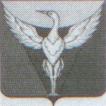   АДМИНИСТРАЦИЯ  МАЯКСКОГО  СЕЛЬСКОГО ПОСЕЛЕНИЯОКТЯБРЬСКОГО МУНИЦИПАЛЬНОГО РАЙОНА ЧЕЛЯБИНСКОЙ ОБЛАСТИПОСТАНОВЛЕНИЕ________________________________________________________________________Программа профилактики нарушенийадминистрации Маякского сельского поселенияна период 2020 год и плановый период 2021 и 2022 годыПАСПОРТРаздел 1. Анализ и оценка состояния подконтрольной сферы.    В Перечень видов муниципального контроля и органов местного самоуправления Маякского  сельского поселения, уполномоченных на их осуществление, включены 2 вида контроля:- муниципальный контроль за сохранностью автомобильных дорог местного значения в границах населенных пунктов сельского поселения  (далее- контроля за сохранностью автомобильных дорог);- муниципальный контроль в сфере благоустройства.Подконтрольные субъекты муниципального контроля - юридические лица и индивидуальные предприниматели, физические лица, осуществляющие деятельность (проживающие) на территории Маякского сельского поселения.    Предмет муниципального контроля - соблюдение подконтрольными субъектами обязательных требований и требований, установленных муниципальными правовыми актами в соответствующих сферах деятельности.    В сфере благоустройства требования установлены Правилами благоустройства территории Маякского сельского поселения, утвержденными решением Совета депутатов Маякского сельского поселения от 16.04.2012 № 78, Правилами землепользования и застройки, утвержденными решением Совета депутатов Маякского сельского поселения от 05.12.2012 г.  № 101.   В сфере  сохранности автомобильных дорог требования установлены Постановлением  администрации Маякского сельского поселения от 15.02.2019 № 10 «Об утверждении Положения о муниципальном контроле за сохранностью автомобильных дорог местного значения в границах Маякского сельского поселения»;  и  «Об утверждении административного регламента по  исполнению муниципальной услуги «Контроль за обеспечением сохранности автомобильных дорог местного значения в границах Маякского сельского поселения»;    Федеральным законом от 26.12.2008 №294-ФЗ «О защите прав юридических лиц и индивидуальных предпринимателей при осуществлении государственного контроля (надзора) и муниципального контроля» (далее – №294-ФЗ), введен «мораторий» на проведение плановых проверок юридических лиц, индивидуальных предпринимателей, отнесенных к субъектам малого и среднего предпринимательства с 01.01.2016г. по 31.12.2020г.  В связи с этим в 2019 году плановые проверки юридических лиц и индивидуальных предпринимателей не проводились, внеплановых проверок также не проводилось в связи с отсутствием оснований. Случаев причинения вреда жизни и здоровью граждан, вреда животным, растениям, окружающей среде, объектам культурного наследия (памятникам истории и культуры) народов РФ, имуществу физических и юридических лиц, безопасности государства, возникновения чрезвычайных ситуаций природного и техногенного характера не установлено. В целях предупреждения нарушений администрацией Маякского сельского поселения проводилась профилактическая работа, мероприятия по контролю без взаимодействия с проверяемыми лицами: наблюдения за соблюдением обязательных требований, требований, установленных муниципальными правовыми актами; размещение на официальном сайте администрации поселения перечня нормативных правовых актов, содержащих обязательные требования, оценка соблюдения которых является предметом муниципального контроля, обобщение практики осуществления муниципального контроля с указанием наиболее часто встречающихся случаев нарушений обязательных требований, с рекомендациями в отношении мер, которые должны приниматься в целях недопущения таких нарушений.      Целью муниципальной программы является предупреждение нарушений юридическими лицами и индивидуальными предпринимателями обязательных требований, установленных муниципальными правовыми актами, принятыми по вопросам местного значения, а в случаях, если соответствующие виды контроля отнесены федеральными законами к полномочиям органов местного самоуправления, также муниципальный контроль за соблюдением требований, установленных федеральными законами, законами субъектов Российской Федерации и устранение причин, факторов и условий, способствующих нарушениям обязательных требований, установленных законодательством. Для достижения этой цели необходимо решить поставленные задачи: 1) укрепление системы профилактики нарушений обязательных требований, установленных законодательством; 2) выявление причин, факторов и условий, способствующих нарушениям обязательных требований, установленных законодательством; 3) повышение правовой культуры руководителей юридических лиц и индивидуальных предпринимателей.Раздел 2. Программные мероприятия.Раздел 3. Оценка эффективности программы.	Оценка эффективности профилактических мероприятий осуществляется по итогам опроса. Опрос проводится среди лиц, в отношении которых проводились проверочные мероприятия, иных подконтрольных лиц и лиц, участвующих в проведении профилактических мероприятий. Опрос проводится силами должностных лиц органа муниципального контроля 3.1 Отчетные показатели на 2019 год3.2. Проект отчетных показателей на 2020 - 2022 годы.от 16.12.2019 г. №  52Об утверждении Программы профилактики нарушений обязательных требований законодательства в сфере муниципального контроля, осуществляемого администрацией  Маякского  сельского поселения                                                                                                                   на 2020 год и плановый период 2021 – 2022 г.г.   В соответствии с частью 1 статьи 8.2 Федерального закона «О защите прав юридических лиц и индивидуальных предпринимателей при осуществлении государственного контроля (надзора) и муниципального контроля № 294-ФЗ от 26.12.2008 (в действующей редакции), постановлением Правительства РФ от 26.12.2018 № 1680 «Об утверждении общих требований к организации и осуществлению органами государственного контроля (надзора), органами муниципального контроля мероприятий по профилактике нарушений обязательных требований, требований, установленных муниципальными правовыми актами», руководствуясь Уставом  Маякского сельского поселения ПОСТАНОВЛЯЕТ:1. Утвердить Программу профилактики нарушений обязательных требований законодательства в сфере муниципального контроля, осуществляемого администрацией  Маякского  сельского поселения на 2020 год и плановый период 2021-2022гг (далее -  Программа профилактики нарушений) согласно приложению.2. Должностным лицам администрации, уполномоченным на осуществление муниципального контроля в соответствующих сферах деятельности, обеспечить в пределах своей компетенции выполнение Программы профилактики нарушений, осуществляемой органом муниципального контроля - администрации  Маякского сельского поселения на 2020 год и плановый период 2021 – 2022 г.г., утвержденной пунктом 1 настоящего постановления.3. Настоящее постановление вступает в силу с 01.01.2020 г.4.Разместить  настоящее постановление на официальном сайте в сети                                 « Интернет».Глава Маякского сельского поселения	Б.Я.ХатыновПриложение к	Постановлению администрацииУтвержденаПостановлением администрации   Крутоярского сельского поселении          от «___» _______г. № ___	Маякского сельскогоПоселения  от 16.12.2019 г. № 52Наименование программы Программа профилактики нарушений обязательных требований законодательства в сфере муниципального контроля, осуществляемого  администрацией Маякского сельского поселения на 2020 год и плановый период 2021 – 2022 гг.Правовые основания разработки программы Федеральный закон от 26.12.2008 г. № 294-ФЗ «О защите прав юридических лиц и индивидуальных предпринимателей при осуществлении государственного контроля (надзора) и муниципального контроля», Постановление Правительства РФ от 26.12.2018 г. № 1680 «Об утверждении общих требований к организации и осуществлению органами государственного контроля (надзора), органами муниципального контроля мероприятий по профилактике нарушений обязательных требований, требований, установленных муниципальными правовыми актами»Разработчик программы Администрация  Маякского сельского поселения Цели программы - предотвращение рисков причинения вреда охраняемым законом ценностям; - предупреждение нарушений обязательных требований (снижение числа нарушений обязательных требований, требований, установленных муниципальными актами) в подконтрольной сфере общественных отношений; - создание инфраструктуры профилактики рисков причинения вреда охраняемым законом ценностям; - создание мотивации к добросовестному поведению подконтрольных субъектов;- предотвращение угрозы безопасности жизни и здоровью людей. Задачи программы - выявление причин, факторов и условий, способствующих причинению вреда охраняемым законом ценностям и нарушению обязательных требований, требований, установленных муниципальными актами, определение способов устранения или снижения рисков их возникновения; - устранение причин, факторов и условий, способствующих возможному причинению вреда охраняемым законом ценностям и нарушению обязательных требований, требований, установленных муниципальными актами; - установление и оценка зависимости видов, форм и интенсивности профилактических мероприятий от особенностей конкретных подконтрольных субъектов (объектов) и проведение профилактических мероприятий с учетом данных факторов; - определение перечня видов и сбор статистических данных, необходимых для организации профилактической работы; - повышение квалификации кадрового состава контрольных органов; - создание системы консультирования подконтрольных субъектов, в том числе с использованием современных информационно-телекоммуникационных технологий; - укрепление системы профилактики нарушений обязательных требований, установленных законодательством, путем активации профилактической деятельности администрации;-повышение прозрачности, осуществляемой администрацией, контрольной деятельности;- повышение правовой культуры  руководителей юридических лиц и индивидуальных предпринимателей;- создание системы консультирования и информирования подконтрольных субъектов.Сроки и этапы реализации программы 2020год  и плановый период 2021- 2022 г.г. Источники финансирования Финансирование программы не предусмотрено.Ожидаемые конечные результаты реализации программы - снижение рисков причинения вреда охраняемым законом ценностям; - увеличение доли законопослушных подконтрольных субъектов - развитие системы профилактических мероприятий контрольного органа; - внедрение различных способов профилактики; - разработка и внедрение технологий профилактической работы внутри контрольного органа; - разработка образцов эффективного, законопослушного поведения подконтрольных субъектов; -обеспечение квалифицированной профилактической работы должностных лиц контрольного органа; - повышение прозрачности деятельности контрольного органа; - уменьшение административной нагрузки на подконтрольных субъектов; - повышение уровня правовой грамотности подконтрольных субъектов; - обеспечение единообразия понимания предмета контроля подконтрольными субъектами; - мотивация подконтрольных субъектов к добросовестному поведению; - уменьшить общее число нарушений требований законодательства РФ, выявленных посредством организации и проведения проверок организаций и индивидуальных предпринимателей, осуществляющих деятельность на территории поселения.Структура программы Подпрограммы отсутствуютНаименование мероприятияСрок выполненияМесто реализацииОтветственный исполнитель2345Размещение на официальном сайте администрации Маякского сельского поселения в информационно-телекоммуникационной сети «Интернет» (далее – сети «Интернет») перечня и текста нормативных правовых актов, муниципальных нормативных правовых актов, содержащих обязательные требования, установленные муниципальными правовыми актами, оценка соблюдения которых является предметом муниципального контроля в сфере благоустройства и за сохранностью автомобильных дорог на территории Маякского сельского поселенияв течение года (по мере необходимости)Маякское сельское поселение Маякское сельское поселениеИнформирование подконтрольных субъектов по вопросам соблюдения обязательных требований, установленных муниципальными правовыми актами в течение года(по мере необходимости)Маякское сельское поселениеМаякское сельское поселениеРегулярное обобщение практики осуществления муниципального контроля в сфере благоустройства и за сохранностью автомобильных дорог на территории Маякского сельского поселения и размещение на официальном сайте в сети «Интернет» соответствующих обобщенийодин раз в годМаякское сельское поселениеМаякское сельское поселениеВыдача предостережений о недопустимости нарушения обязательных требований, требований, установленных муниципальными правовыми актами в соответствии с частями 5 - 7 статьи 8.2 Федерального закона от 26.12.2008 № 294-ФЗ «О защите прав юридических лиц и индивидуальных предпринимателей при осуществлении государственного контроля (надзора) и муниципального контроля», если иной порядок не установлен федеральным закономв течение года(по мере необходимости)Маякское сельское поселениеМаякское сельское поселениеОрганизация и проведениеспециальных профилактическихмероприятий, направленных на предупреждение причинения вреда, возникновениечрезвычайных ситуацийприродного и техногенного характера, проведение которых предусмотрено порядком организации и осуществления муниципального контроля в сфере благоустройства и за сохранностью автомобильных дорог на территории Маякского сельского поселения в течение года(по мере необходимости)Маякское сельское поселениеМаякское сельское поселениеНаименование показателяЗначение показателя121. Информированность подконтрольных субъектов о содержании обязательных требованийНе менее 60% опрошенных2. Понятность обязательных требований, их однозначное толкование подконтрольными субъектами и должностными лицами органа муниципального контроляНе менее 60% опрошенных3. Удовлетворенность обеспечением доступности информации о принятых и готовящихся изменениях обязательных требований, размещенной на официальном сайте Администрации Маякского сельского поселения в информационно-телекоммуникационной сети ИнтернетНе менее 60% опрошенных4. Удовлетворенность в обеспечении доступности информации о принятых и готовящихся изменениях обязательных требований, размещенной на официальном сайте Администрации Маякского  сельского поселения в информационно-телекоммуникационной сети ИнтернетНе менее 60% опрошенных5. Информированность подконтрольных субъектов о порядке проведения проверок, правах подконтрольных субъектов при проведении проверкиНе менее 60% опрошенных6. Выполнение профилактических программных мероприятий согласно перечнюНе менее 100% мероприятий, предусмотренных перечнемНаименование показателяЗначение показателя121. Информированность подконтрольных субъектов о содержании обязательных требованийНе менее 60% опрошенных2. Понятность обязательных требований, их однозначное толкование подконтрольными субъектами и должностными лицами органа муниципального контроляНе менее 60% опрошенных3. Удовлетворенность обеспечением доступности информации о принятых и готовящихся изменениях обязательных требований, размещенной на официальном сайте Администрации Маякского  сельского поселения в информационно-телекоммуникационной сети ИнтернетНе менее 60% опрошенных4. Удовлетворенность в обеспечении доступности информации о принятых и готовящихся изменениях обязательных требований, размещенной на официальном сайте Администрации  Маякского сельского поселения в информационно-телекоммуникационной сети Интернет.Не менее 60% опрошенных5. Информированность подконтрольных субъектов о порядке проведения проверок, правах подконтрольных субъектов при проведении проверки.Не менее 60% опрошенных6. Выполнение профилактических программных мероприятий согласно перечню.Не менее 100% мероприятий, предусмотренных перечнем